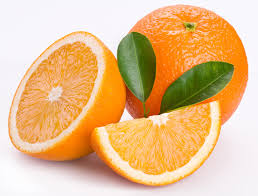 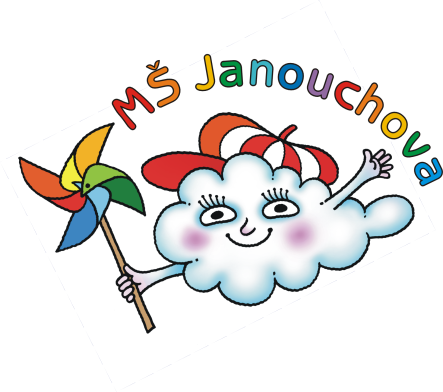 JÍDELNÍ LÍSTEKOD 11. 1. 2021 DO 15. 1. 2021STRAVA JE URČENA K OKAMŽITÉ SPOTŘEBĚ.ZMĚNA JÍDELNÍČKU JE VYHRAZENA.Pavla Maršálková			Helena Zímová		Šárka Ryšavávedoucí kuchařka			vedoucí kuchařka		vedoucí školní jídelnyjídelna Janouchova		jídelna ModletickáČerstvé ovoce a zelenina je v jídelním lístku zvýrazněna modře.PŘESNÍDÁVKAOBĚDSVAČINApomazánka z tuňáka, chléb, paprika, čaj s citrónem(1,4)zelná polévka s bramboremdukátové buchtičky s vanilkovým krémem, jablko, voda s citrónem(1,3,7)chléb, sýrová pomazánka, mrkev, mléko(1,7)žitný chléb, tvarohová pomazánka s pažitkou, hruška, mléko(1,7)dýňový krém s kuskusemkarbanátky z rybího filé, pečené v troubě, brambor, okurkový salát, ovocný čaj(1,3,4)lipánek, rohlík,hroznové víno, šípkový čaj(1,7)čočková pomazánka, chléb, rajče, mléko(1,7)zeleninová polévka s drožďovými nočkymexický guláš, hrášková rýže, mandarinka, ovocný čaj(1,3,7,9)dalamánek, pomazánkové máslo, kedlubna, ovocný čaj(1,7)houska, džemové máslo, banán, mléko(1,7)hrachová polévka s houstičkouvepřová kýta plněná karotkou a řapíkatým celerem, bramborová kaše, ovocný salát s kiwi, čaj(1,7,9)obložený chléb s plátkovým sýrem, kapií a okurkou, čaj, mléko(1,7)chléb, avokádová pomazánka s lučinou, pomeranč, mléko(1,7)zeleninová polévka s krupicí a vejcikuřecí nudličky v sýrové omáčce, těstoviny, rajský salát, ovocný čaj(1,3,7,9)vánočka, jablko,ovocný čaj(1,3)